Министерство образования и науки Республики БурятияУправление образования МО «Северо – Байкальский район»МБДОУ «Сказка»671710 Республика Бурятия                      п. Нижнеангарск, ул. Озёрная, 1Тел. 43-676«...Любите! И цените счастье! Оно рождается в семье,Что может быть её дорожеНа этой сказочной земле!»Отчёт о проведении оперативно – профилактической операции «Семья»Воспитание ценностного отношения к семье у дошкольников сегодня является одной из приоритетных педагогических проблем, от решения которой зависит не только благополучие их будущих семей, но и общества в целом. Именно поэтому в  рамках оперативно –профилактической операции «Семья» в нашем учреждении с 15 февраля по 15 марта 2016года . прошли ряд мероприятий по тематике: «Моя семья», «Моя семья, моя родословная», «Семья и семейные ценности», «Лучше мамы, лучше папы в мире не найти», «Дружная семейка»,  «В семейном кругу».Воспитатели групп при проведении  данных мероприятий ставили перед собой следующие цели и задачи:   возвышение роли семьи, ее статуса в нашем обществе;   укрепление у детей чувства благодарности к родителям за их заботу и внимание;   усиление желания жить в дружной, благополучной семье, основанной на взаимопонимании детей и взрослых.Содержание, форма его проведения для каждой группы определялись индивидуально, так как зависели от многих факторов:- возрастных особенностей группы,- традиций детского сада и группы,- уровня квалификации воспитателя,- социального состава семей и положения в них детей,- степени вовлеченности родителей в учебно-воспитательный процесс.В младшей группе «Умка» традиционно использовались игровые формы проведения занятий, так как именно они в наибольшей степени вызывают положительные эмоции у дошкольников. Основные акценты в ходе занятия в группах были сделаны на развития чувства духовной сопричастности младшего дошкольника с членами его семьи, формирования чувства взаимоуважения между семьей и детским садом. 
- Беседы о семье,  просмотр мультфильмов "Простоквашино", "Малыш и Карлсон", « Мама для мамонтёнка»,   «Разноцветная семейка» «Маша больше не лентяйка»  «Репка». Подвижные игры.В средней группе «Чебурашка» был проведён краткосрочный проект «Моя семья» На протяжении трех недель  детки познакомились с понятиями "родословная", "родители", "семья". Узнали о профессии членов семьи,И о том, кто  кому и кем приходится, многое другое.- Просмотр демонстрационного материала по теме: «Семья», «Обязанности».-  Выполнение родителями и детьми творческих домашних заданий:
- Рисунок  «Мой папа лучший друг»; задание приурочено к празднику « День защитника отечества»Детские мастерилочки» (дети готовили  подарки для пап).- Беседы о защитниках отечества, о дедушках и папах.- Проведение  спортивного праздника для мальчиков.- Проведение игр «Собери дрова», «Я строитель»- Разучивание стихов о семье: маме, папе, сестрах, братьях, бабушке, дедушке; 
-   Беседы: «Я и моя семья», «Мои братья и сестры», «Мои обязанности»;
-   Чтение  художественной литературы стихотворений о семье, русских народных сказок, рассказов.
-  «Детские мастерилочки» (дети готовили  подарки для мам к « 8 Марта»).
-  Сценка   «Мама спит она устала» или «Колыбельная для мамы».В старшей группе «Лунтик»  содержание   было направлено на формирование у дошкольников мотивации к изучению своей родословной, воспитанию чувства гордости за членов своей семьи и ответственности перед ними за свои достижения. Проведение занятия « Моя любимая  семья»;
Беседа на тему «Что такое семья», фотовыствка «Моя семья».Воспитанники нашего учреждения так же приняли активное участие в районном конкурсе рисунков  «Мой папа – лучший!», организатором которого выступило Управление образования района :, 1 место – Ручкина Вера ( Юмор в коротеньких штанишках);1место – семья Филоненко ( мой папа  лучший);1 место  -семья Завьяловых;1 место – Гусева Марина - среди детей 4 лет2 место – семья Ивановых (Моя семья)2 место – семья Швецовых («Мой папа лучший)Так же, в рамках профилактической операции «Семья» дети старшей группы «Чебурашка» приняли участие в конкурсе рисунков «Мир Семьи глазами детей», организованный администрацией МО «Северо –Байкальский район» ( итог пока неизвестен).Воспитателями младшей группы «Умка» Швецовой И.В. и Робак А.А. были посещены две семьи, находящимися в «группе риска» - семьи Яковлевых ,Семушевых.Воспитателями средней группы «Чебурашка» Мироновой О.А. и Галлер Н.И. посещена семья Костомаровых (СОП).Были проведены профилактические беседы с родителями При посещении данных  семей были составлены акты обследования.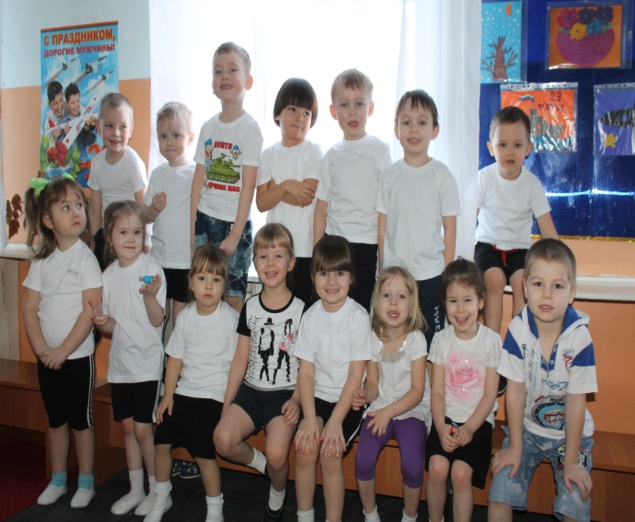 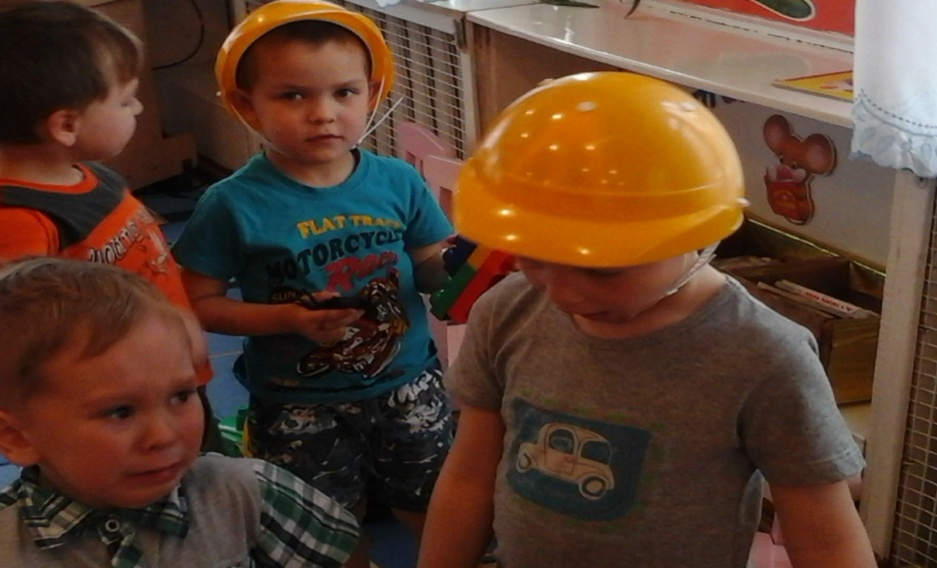 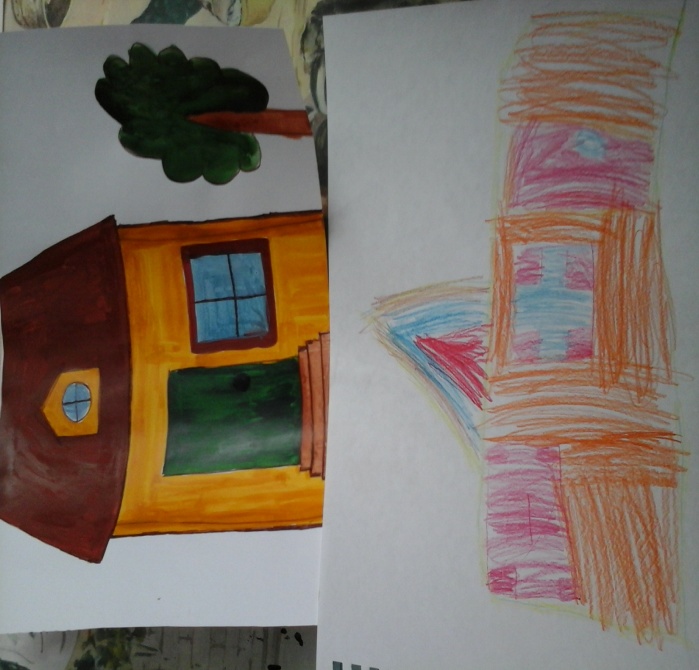 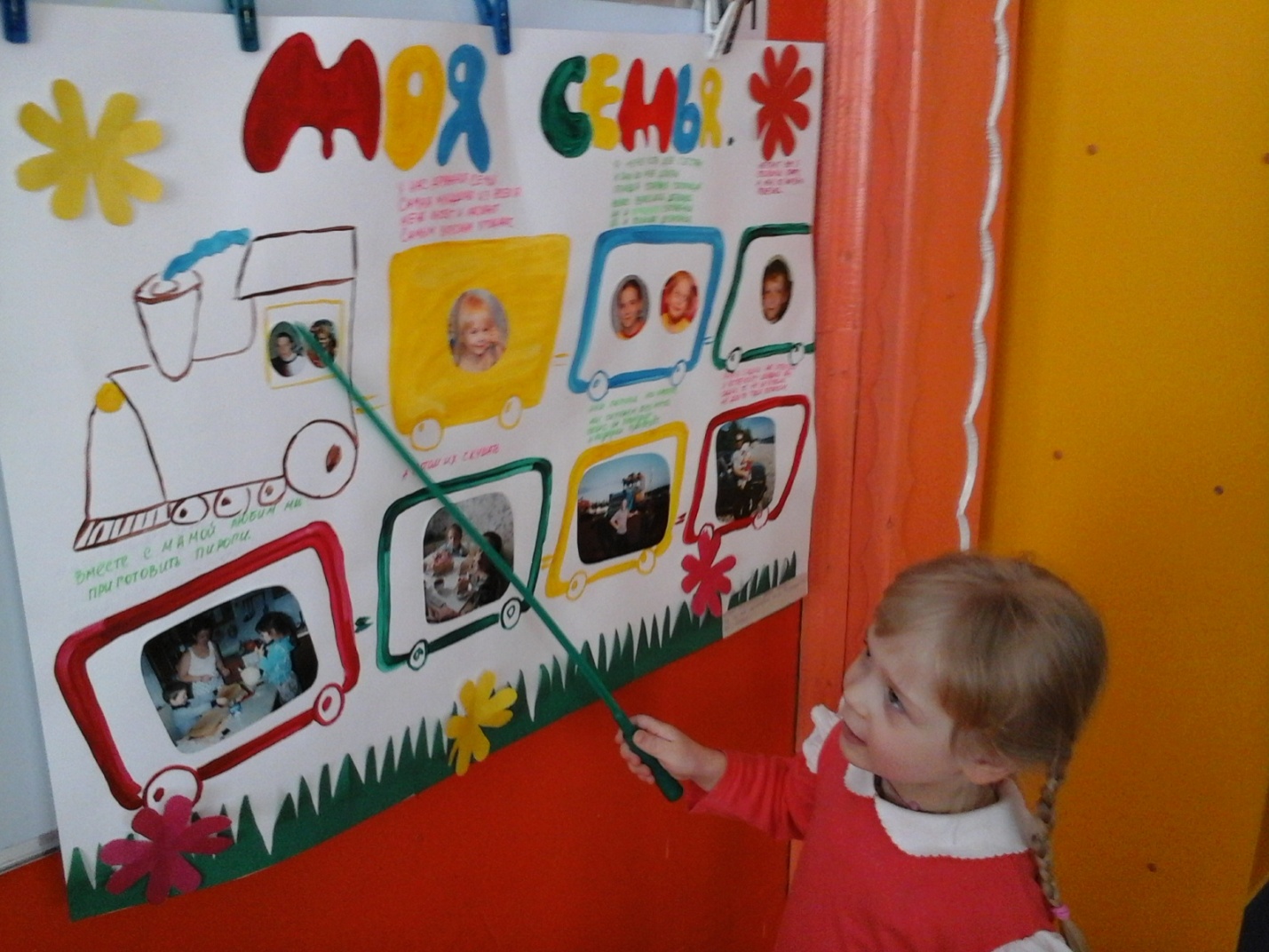 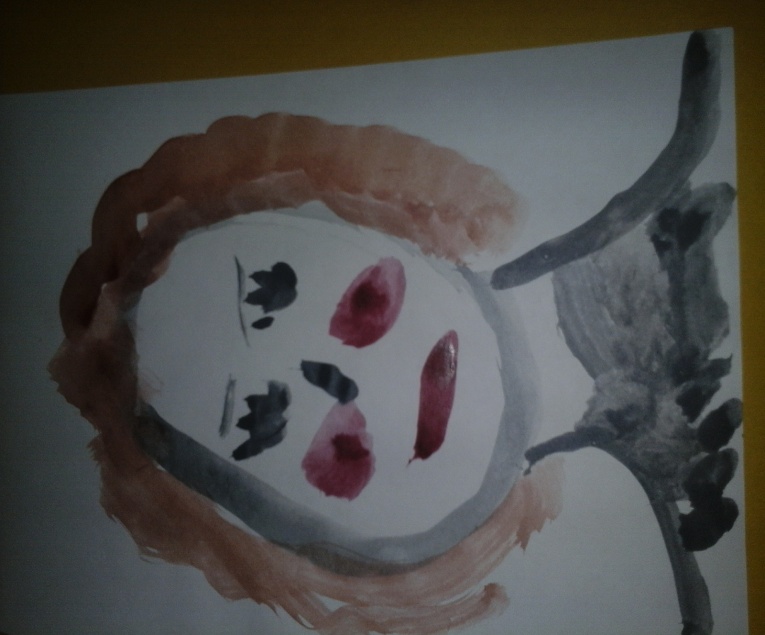 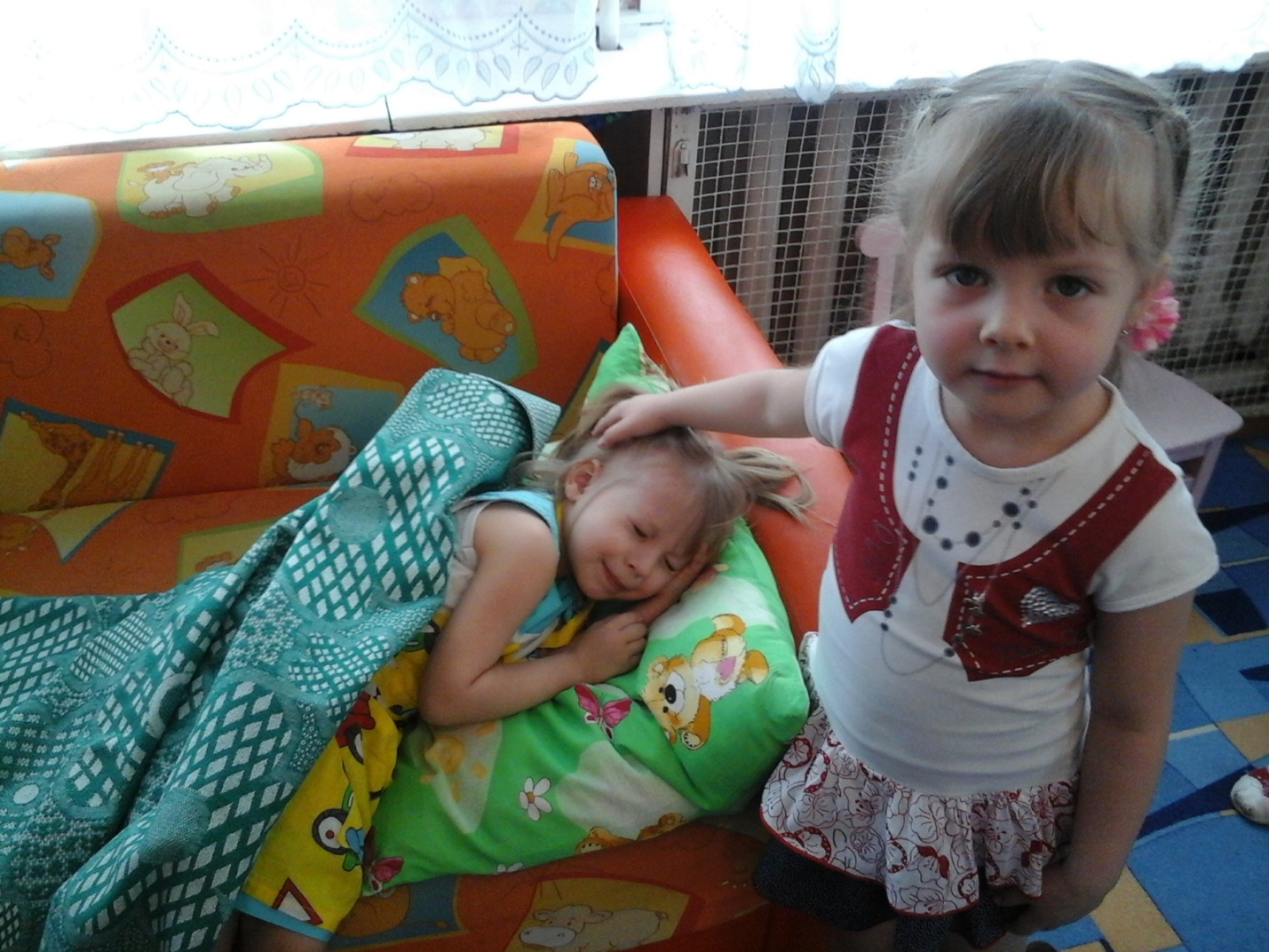 Заведующий МБДОУ «Сказка»  М.Я. Ловцова